April 15, 2019Dear Friends of the Massachusetts Academy of Audiology,On behalf of all the board members for the Massachusetts Academy of Audiology, we are pleased to invite you to participate in our 2019 Fall Convention.  This year’s event will take place at the Crown Plaza Hotel in Natick, MA on Friday, September 20, 2019.  We are pleased to announce that Dr. Natalie Phillips, Senior Audiologist with Advanced Otolaryngology and Audiology in Fort Collins, Colorado and the CEO of Connect4Excellence will be a featured speaker. Donald Schum, PhD, VP of Audiology at Oticon, USA will be presenting on “The Future of Connected Hearing Healthcare”.Our goal for this year’s convention is to continue to offer our members outstanding continuing education programs and networking opportunities.  Our membership continues to grow, and in our 13th year as an organization, we currently have over 100 members. This year we are asking our sponsors to support us through our various sponsorship levels.  These levels are available on a first-come, first-served basis.  The levels of support include:Platinum sponsorship Gold sponsorshipSilver sponsorshipThe 2019 sponsorship program highlights include a range of opportunities offering maximum exposure at the 2019 Convention, including recognition at the convention, web site and print advertisements and much more.  A description of these levels is available on the corresponding document attached.We are also looking for silent auction items from our sponsors and exhibitors.  All proceeds help us to continue to develop program offerings for our membership.In order to take advantage of sponsorship opportunities, please email (massachusettsacademyofaudiology@yahoo.com) or mail your completed forms back to the Massachusetts Academy of Audiology by June 30th, 2019. Sponsorship Opportunities for MAAName of company_________________________________________Sponsorship level__________________________________________Sponsorship amount________________________________________Name of representative(s) in attendance during conference___________________________________________________Contact Person’s Name, Email and Phone Number_________________________________________________________________________________________________________________________________________________________________________________________________________________Please indicate if you will need an outlet available for your table by checking here__________The booth charge of $500 is waived for all participating sponsors at the Platinum, Gold and Silver levels.   Please send this completed form by June 30th, 2019 via email to massachusettsacademyofaudiology@yahoo.com or mail to: MA Academy of AudiologyPO BOX 320649Boston, MA 02132 Please make all checks out to Massachusetts Academy of Audiology.  PlatinumGoldSilverAcknowledge the different level (platinum) in our event brochureAcknowledge the different level (gold) in our event brochureAcknowledge the different level (silver) in our event brochureFirst selection of booth space for exhibitorsSecond selection of booth space for exhibitorsBooth provided for exhibitorMost prominent ad banner on MAA websitePremiere ad banner on MAA websiteAd banner on MAA website“Thank You” banner as Platinum contributor on easel display in lobby of exhibitor space to MAA“Thank You” banner as Gold contributor to MAA“Thank You” banner as Silver contributor to MAAVerbal acknowledgment of Platinum support at opening remarks during annual meeting; Platinum sponsor allowed a two-five minute remark/introductionVerbal acknowledgement of Gold support at opening remarks Verbal acknowledgement of Silver support at opening remarksProvides any supplemental giveaways for annual convention, including logo bags, logo pens, logo folders and other itemsOffer to allow a speaker from the manufacturer’s group to speak at MAA annual meeting (not on product)Only one Platinum sponsor per yearOnly 4 gold sponsors per yearUnlimited silver sponsors$5000 or more$2500-$4999$1000-$2499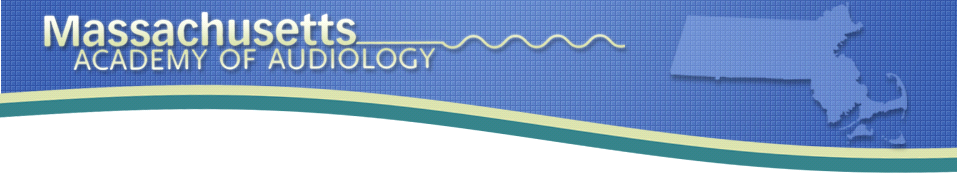 